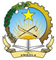 Mission Permanente de la République d’AngolaGenève39th UPR – TANZANIA5 November 2021Statement of AngolaMme. President, Angola warmly welcomes the distinguished delegation of United Republic of Tanzania at this 3rd cycle of the UPR.    Angola takes note of the encouraging steps taken to enable greater respect for human rights in the country since the investiture of Her Excellency Mme Samia Hassan. In a constructive and cooperative spirit, Angola recommends Tanzania the following:- Ratify the United Nations Convention against Torture (UNCAT) - Take specific measures in close cooperation with civil society aimed at tackling human trafficking of persons with albinism, - Continue the initiatives undertaken to prevent the spread of COVID-19, as well as to fight against misinformation on this pandemic. Angola wishes the Tanzanian delegation every success in this UPR. I thank you Mme President.